						Retail					    Price Guide               Effective 1-15-2023Custom (non-movable) Sunburst, Slatburst, Blackout StylesCustom Operable Slatburst Styles              King Stock Arches & Eyebrows Movable-Outside Mounted Only       E-Series Stock Arches & Eyebrows Non-Movable-Outside Mounted Only                                   Multipliers Do Not Apply to Additional Pricing Width to24364860728496Arches286372446530573668785Eyebrows320416499594642749880Specialty358465557663716836982Width to24364860728496Arches530637780970119915221825Eyebrows5947138731088134317052044Specialty6637969751181149919032281Stock Size2436486072King254318414489584E-Series191291345422530Stock Size24364872King311350478610E-Series202318424557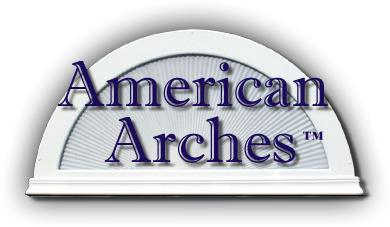 